Цртање на 3Д формиЦели на часот: Ученикот да знае да црта и опишува 3Д форми.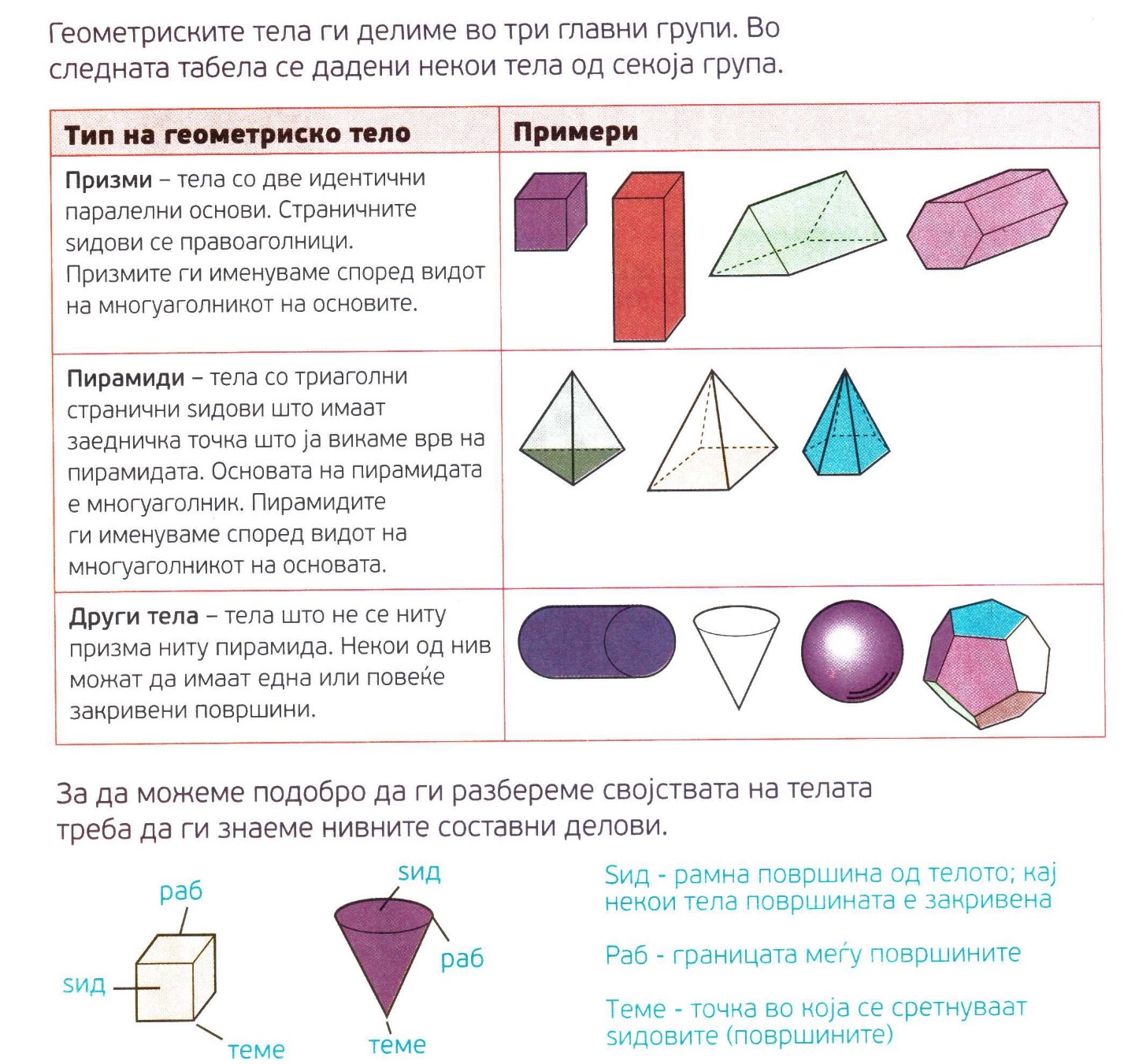 Одредете ја 3Д формата според описот и пополнете ја табелата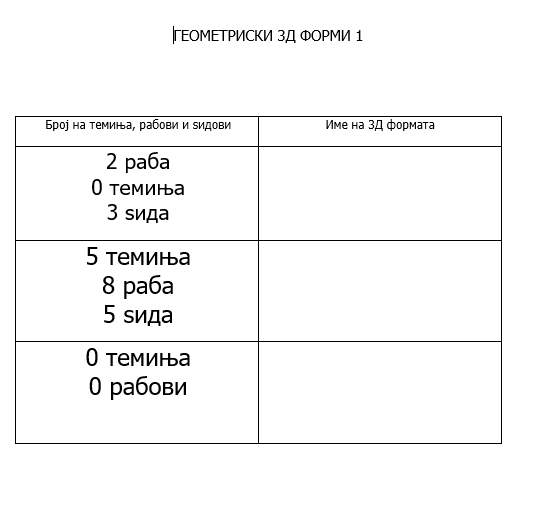 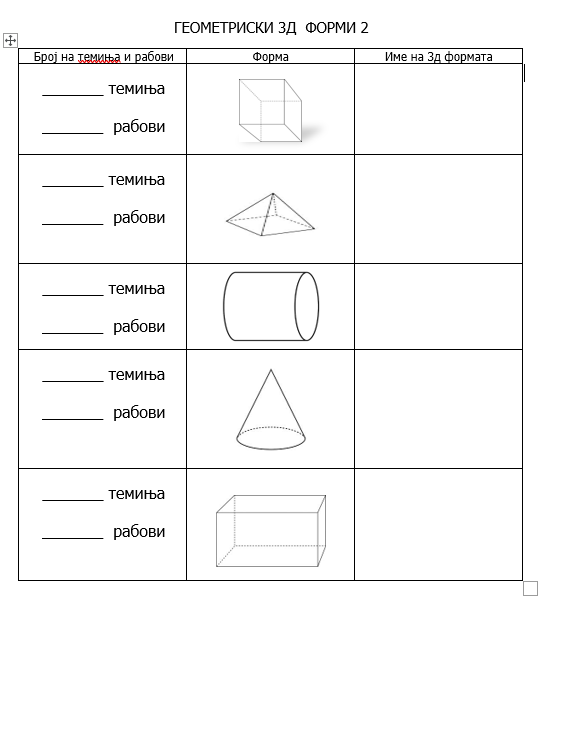 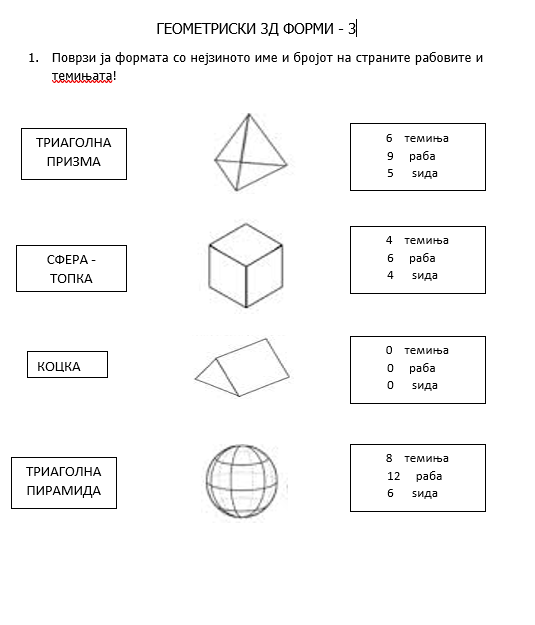 Наставник: Марина Серафимова